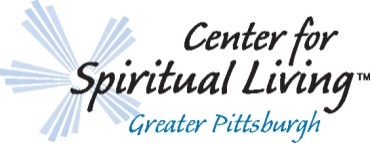 Membership Program 2018Our Vision:We are an open, vibrant, diverse spiritual community that inspires spiritual growth and encourages the realization of everyone’s full potential.Our Mission:To love and support a thriving community that teaches, nurtures, and empowers all in the use of universal spiritual principles in an atmosphere of love, positivity, and acceptance.Membership:All persons are welcome to join our community activities, classes, and Sunday Celebrations. Becoming a member is a step beyond that in dedication to your spiritual growth and support of the Center with the energy of your attendance and giving. The benefits are bountiful. Along with connection to a spiritual community and being part of a growing Center, those who choose to join CSL Greater Pittsburgh as members also enjoy additional benefits such as:Automatic membership in our parent, global organization, Centers for Spiritual LivingVoting privileges at annual and special meetingsEligibility to serve as a group leader or trusteeAs a member of CSL Greater Pittsburgh, you are supported with love, guidance, and inspiration; in turn, as a Center we thrive from your support of time, talent, and treasure as an expression of the giving nature of life. Membership is a symbol of commitment to your spiritual growth as well as the growth of the CSL Greater Pittsburgh community!----------------------------------------------------------------------------------------------------Membership FormThank you for your interest in joining the CSL Greater Pittsburgh community as a full Member. Please provide the following information:Name (please print clearly): _______________________________________________________Address: ______________________________________________________________________Home Phone: _____________________________  Cell Phone: __________________________Email Address: _________________________________________________________________By signing this Membership Form, I affirm my conscious alignment with the Vision and Mission of CSL Greater Pittsburgh and my loving commitment of the giving of my time, talent, and treasure: ______________________________________________________________________________Signature								DatePlease return this form by August 31, 2018.You can turn in the form in person on Sunday at the Center or by mailing to:101 W. Main Street, Suite 103; Carnegie, PA 15106